S4 Clubs in St Thomas Aquinas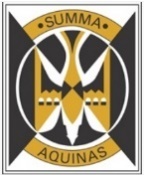 DayTimeClubLocationTeacherMonMorningBreakfast Club Basketball ClubSocial AreaPEMiss IgoeMiss McAllisterTuesMorningBreakfast Club Basketball ClubSocial AreaPEMiss IgoeMiss McAllisterTuesLunchItalianS26Miss MallinTuesAfternoon2.40-3.40School of RugbyDancePEPEMiss IgoeD. ReillyWedMorningBreakfast Club Basketball ClubSocial AreaPEMiss IgoeMiss McAllisterWedLunchTable TennisReluctant ReadersPELibraryMr McMahonMs PetrovaThursMorningBreakfast Club Basketball ClubSocial AreaPEMiss IgoeMiss McAllisterThursLunchDanceItalianChessPES26LibraryD. ReillyMiss MallinMiss PetrovaThursAfternoon3.30-4.30NetballPEMiss McAllisterFriMorningBreakfast Club Basketball ClubSocial AreaPEMiss IgoeMiss McAllisterFriLunchDungeons & DragonsHomework/Quiet SpaceLibraryG38Miss PetrovaMr Chatham